Energija ne more iz nič nastati ali se izničiti,lahko pa se spreminja iz ene oblike v drugo.Energijsko ugodnejše je stanje v obliki molekul,kot stanje v obliki atomov.Eksotermna reakcija: energija se sprošča(nastanek kemijskih vezi);predznak –Primer: H  + O  H20Potek: Ker vezi razpadajo,reaktantom (ki niso enaki 0) dovajamo energijoza nastanek novih vezi.E se takrat porabi oz. sprosti.Da nastanejo nove vezi lahko ugotovimo zaradi toplote,svetlobe..Več je sproščene E.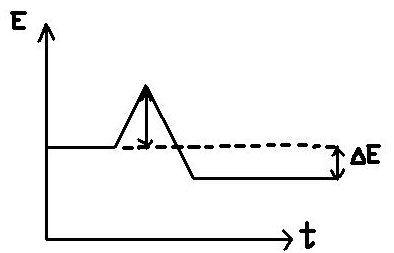 Zakon o ohranitvi E:energijsko bogatejši reaktanti  E revnejši produkti = sproščena EEndotermna reakcija: energija se porablja (E dovajamo za prekinitev kem.vezi);predznak +Primer: N  + O   NOPotek: Enak,toda v tem primeru je več aktivacijske E,kem.vezi pa so bogatejše.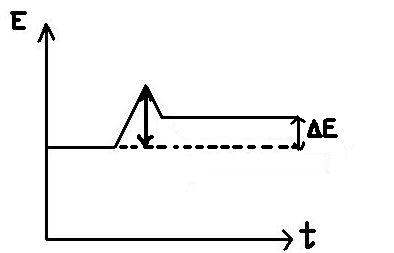 Zakon o ohranitvi E: energijsko revnejši reaktanti  E bogatejši produkti = porabljena E